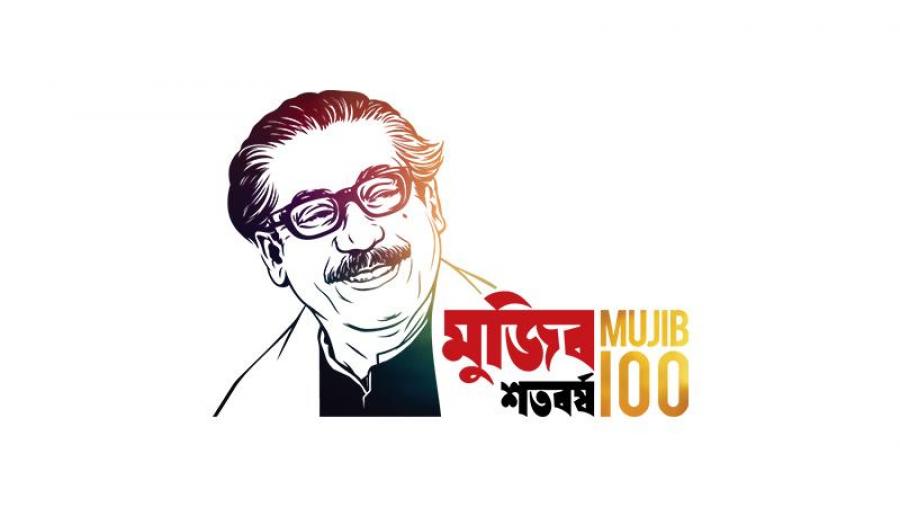 MYcÖRvZš¿x evsjv‡`k miKviDc‡Rjv cwievi cwiKíbv Kvh©vjq_vbwP, ev›`ievb cve©Z¨ †Rjv|¯§viK bs-DccA/_vbwP/ev-evb/2021/                               ZvwiLt- 19/09/2021 wLªteivei,	Dc-cwiPvjK,	cwievi cwiKíbv	ev›`ievb| welqt- cwievi Kj¨vY mnKvix, cwievi cwiKíbv cwi`k©K, cwievi Kj¨vY cwi`wk©Kv Ges 	Dc-mnKvix KwgDwbwU †gwW‡Kj Awdmv‡ii wewfbœ cÖwkÿY cÖvwßi ZvwjKv †cÖiY 	cÖm‡½|           (Abvw` ibRb eo–qv)              Dc‡Rjv cwievi cwiKíbv Kg©KZv©               _vbwP, ev›`ievb cve©Z¨ †Rjv|              ‡gvevBj bs- 01556742436               E-Mail: thanchiufpo@gmail.comµwgK bsKgx©i bvgc`excÖwkÿ‡Yi bvgcÖwkÿ‡Yi bvgcÖwkÿ‡Yi bvgcÖwkÿ‡Yi bvgcÖwkÿ‡Yi bvgcÖwkÿ‡Yi bvgcÖwkÿ‡Yi bvgµwgK bsKgx©i bvgc`exTeam TrainingCNCPBasic TrainingRefresher TrainingMonitoring SupervisionPPFPMidwifery01IqvsbywPs gvigvFWAYesYes-----02wPs¤ªv_yB gvigvFWAYesYesYes----03¤ªvmvby gvigvFWAYesYes-----04DbywPs gvigvFWAYesYes-Yes---05gvDBwPs gvigvFWAYes-YesYes---06‡gbycÖæ gvigvFWAYesYes-----07mxgv wÎcyivFWAYesYes-----08w`jbyi †eMgFWAYes-Yes----09mvwewÎ wÎcyivFWAYesYesYes----10myP›`v PvKgvFWAYesYesYesYes---11c~wY©gv ivYx PvKgvFWAYesYesYesYes---12QvBs‰kby gvigvFWA-Yes-Yes--13gsIqscÖæ gvigvFPI-Yes-----14K¨_yBwPs gvigvFPIYesYes--Yes--15evbv©W© wÎcyivFPI-Yes--Yes--16RMbœv_ wÎcyivFPI-YesYes-Yes--17ke©ix eo–qvFWV--Yes---Yes18Rvnvbviv LvZzbFWV-YesYesYes-YesYes19wg‡_vqvBwPs gvigvSACMO-YesYesYesYes--